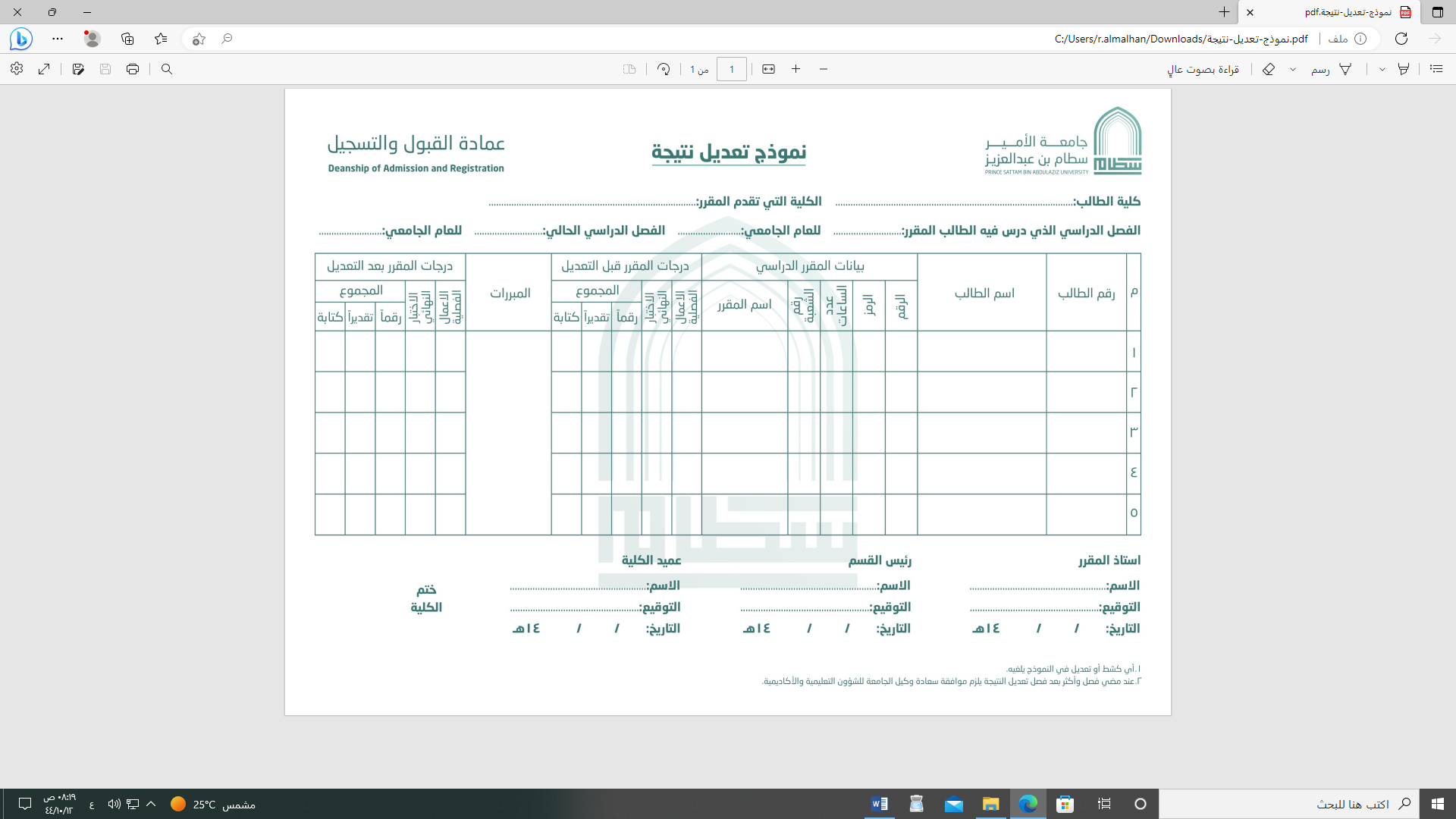 كلية الطالب:............................................................................................................................................كلية الطالب:............................................................................................................................................الكلية التي تقدم المقرر:.....................................................................................................................الكلية التي تقدم المقرر:.....................................................................................................................الكلية التي تقدم المقرر:.....................................................................................................................الفصل الدراسي الذي درس فيه الطالب المقرر:..............................العام الجامعي:..................العام الجامعي:..................الفصل الدراسي الحالي:...................................للعام الجامعي:.......................................للعام الجامعي:.......................................مرقم الطالباسم الطالببيانات المقرر الدراسيبيانات المقرر الدراسيبيانات المقرر الدراسيبيانات المقرر الدراسيبيانات المقرر الدراسيبيانات المقرر الدراسيدرجات المقرر قبل التعديلدرجات المقرر قبل التعديلدرجات المقرر قبل التعديلدرجات المقرر قبل التعديلدرجات المقرر قبل التعديلدرجات المقرر قبل التعديلالمبرراتدرجات المقرر بعد التعديلدرجات المقرر بعد التعديلدرجات المقرر بعد التعديلدرجات المقرر بعد التعديلدرجات المقرر بعد التعديلدرجات المقرر بعد التعديلدرجات المقرر بعد التعديلمرقم الطالباسم الطالبالرقمالرقمالرمزعدد الساعاترقم الشعبةاسم المقررالأعمال الفصليةالاختبار النهائيالاختبار النهائيالمجموعالمجموعالمجموعالمبرراتالأعمال الفصليةالاختبار النهائيالاختبار النهائيالمجموعالمجموعالمجموعالمجموعمرقم الطالباسم الطالبالرقمالرقمالرمزعدد الساعاترقم الشعبةاسم المقررالأعمال الفصليةالاختبار النهائيالاختبار النهائيرقماًتقديراًكتابةالمبرراتالأعمال الفصليةالاختبار النهائيالاختبار النهائيرقماًتقديراًكتابةكتابة12345أستاذ المقررأستاذ المقررأستاذ المقررأستاذ المقررأستاذ المقررمنسق البرنامجمنسق البرنامجمنسق البرنامجمنسق البرنامجمنسق البرنامجمنسق البرنامجمنسق البرنامجالرئس التنفيذي للكليةالرئس التنفيذي للكليةالرئس التنفيذي للكليةالرئس التنفيذي للكليةالرئس التنفيذي للكليةالرئس التنفيذي للكليةالرئس التنفيذي للكليةختم الكليةختم الكليةختم الكليةختم الكليةالاســـــم:.......................................................................الاســـــم:.......................................................................الاســـــم:.......................................................................الاســـــم:.......................................................................الاســـــم:.......................................................................الاســـــم:.......................................................................الاســـــم:.......................................................................الاســـــم:.......................................................................الاســـــم:.......................................................................الاســـــم:.......................................................................الاســـــم:.......................................................................الاســـــم:.......................................................................الاســـــم:.......................................................................الاســـــم:.......................................................................الاســـــم:.......................................................................الاســـــم:.......................................................................الاســـــم:.......................................................................الاســـــم:.......................................................................الاســـــم:.......................................................................ختم الكليةختم الكليةختم الكليةختم الكليةالتوقيع:....................................................................التوقيع:....................................................................التوقيع:....................................................................التوقيع:....................................................................التوقيع:....................................................................التوقيع:....................................................................التوقيع:....................................................................التوقيع:....................................................................التوقيع:....................................................................التوقيع:....................................................................التوقيع:....................................................................التوقيع:....................................................................التوقيع:....................................................................التوقيع:....................................................................التوقيع:....................................................................التوقيع:....................................................................التوقيع:....................................................................التوقيع:....................................................................التوقيع:....................................................................ختم الكليةختم الكليةختم الكليةختم الكليةالتاريخ :              /         /              14ه التاريخ :              /         /              14ه التاريخ :              /         /              14ه التاريخ :              /         /              14ه التاريخ :              /         /              14ه التاريخ :              /         /              14ه التاريخ :              /         /              14ه التاريخ :              /         /              14ه التاريخ :              /         /              14ه التاريخ :              /         /              14ه التاريخ :              /         /              14ه التاريخ :              /         /              14ه التاريخ :              /         /              14ه التاريخ :              /         /              14ه التاريخ :              /         /              14ه التاريخ :              /         /              14ه التاريخ :              /         /              14ه التاريخ :              /         /              14ه التاريخ :              /         /              14ه ختم الكليةختم الكليةختم الكليةختم الكلية1- أي كشط أو تعديل في النموذج يلغيه.2-عند مضي فصل وأكثر بعد فصل تعديل النتيجة يلزم موافقة سعادة وكيل الجامعة للشؤون التعليمية والأكاديمية 1- أي كشط أو تعديل في النموذج يلغيه.2-عند مضي فصل وأكثر بعد فصل تعديل النتيجة يلزم موافقة سعادة وكيل الجامعة للشؤون التعليمية والأكاديمية 1- أي كشط أو تعديل في النموذج يلغيه.2-عند مضي فصل وأكثر بعد فصل تعديل النتيجة يلزم موافقة سعادة وكيل الجامعة للشؤون التعليمية والأكاديمية 1- أي كشط أو تعديل في النموذج يلغيه.2-عند مضي فصل وأكثر بعد فصل تعديل النتيجة يلزم موافقة سعادة وكيل الجامعة للشؤون التعليمية والأكاديمية 1- أي كشط أو تعديل في النموذج يلغيه.2-عند مضي فصل وأكثر بعد فصل تعديل النتيجة يلزم موافقة سعادة وكيل الجامعة للشؤون التعليمية والأكاديمية 1- أي كشط أو تعديل في النموذج يلغيه.2-عند مضي فصل وأكثر بعد فصل تعديل النتيجة يلزم موافقة سعادة وكيل الجامعة للشؤون التعليمية والأكاديمية 1- أي كشط أو تعديل في النموذج يلغيه.2-عند مضي فصل وأكثر بعد فصل تعديل النتيجة يلزم موافقة سعادة وكيل الجامعة للشؤون التعليمية والأكاديمية 1- أي كشط أو تعديل في النموذج يلغيه.2-عند مضي فصل وأكثر بعد فصل تعديل النتيجة يلزم موافقة سعادة وكيل الجامعة للشؤون التعليمية والأكاديمية 1- أي كشط أو تعديل في النموذج يلغيه.2-عند مضي فصل وأكثر بعد فصل تعديل النتيجة يلزم موافقة سعادة وكيل الجامعة للشؤون التعليمية والأكاديمية 1- أي كشط أو تعديل في النموذج يلغيه.2-عند مضي فصل وأكثر بعد فصل تعديل النتيجة يلزم موافقة سعادة وكيل الجامعة للشؤون التعليمية والأكاديمية 1- أي كشط أو تعديل في النموذج يلغيه.2-عند مضي فصل وأكثر بعد فصل تعديل النتيجة يلزم موافقة سعادة وكيل الجامعة للشؤون التعليمية والأكاديمية 1- أي كشط أو تعديل في النموذج يلغيه.2-عند مضي فصل وأكثر بعد فصل تعديل النتيجة يلزم موافقة سعادة وكيل الجامعة للشؤون التعليمية والأكاديمية 1- أي كشط أو تعديل في النموذج يلغيه.2-عند مضي فصل وأكثر بعد فصل تعديل النتيجة يلزم موافقة سعادة وكيل الجامعة للشؤون التعليمية والأكاديمية 1- أي كشط أو تعديل في النموذج يلغيه.2-عند مضي فصل وأكثر بعد فصل تعديل النتيجة يلزم موافقة سعادة وكيل الجامعة للشؤون التعليمية والأكاديمية 1- أي كشط أو تعديل في النموذج يلغيه.2-عند مضي فصل وأكثر بعد فصل تعديل النتيجة يلزم موافقة سعادة وكيل الجامعة للشؤون التعليمية والأكاديمية 1- أي كشط أو تعديل في النموذج يلغيه.2-عند مضي فصل وأكثر بعد فصل تعديل النتيجة يلزم موافقة سعادة وكيل الجامعة للشؤون التعليمية والأكاديمية 1- أي كشط أو تعديل في النموذج يلغيه.2-عند مضي فصل وأكثر بعد فصل تعديل النتيجة يلزم موافقة سعادة وكيل الجامعة للشؤون التعليمية والأكاديمية 1- أي كشط أو تعديل في النموذج يلغيه.2-عند مضي فصل وأكثر بعد فصل تعديل النتيجة يلزم موافقة سعادة وكيل الجامعة للشؤون التعليمية والأكاديمية 1- أي كشط أو تعديل في النموذج يلغيه.2-عند مضي فصل وأكثر بعد فصل تعديل النتيجة يلزم موافقة سعادة وكيل الجامعة للشؤون التعليمية والأكاديمية ختم الكليةختم الكليةختم الكليةختم الكلية